hamilton & district extend-a-family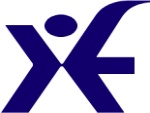 Natural Family Applicationclient (child/Teen) Informationclient (child/Teen) Informationclient (child/Teen) Informationclient (child/Teen) Informationclient (child/Teen) Informationclient (child/Teen) Informationclient (child/Teen) Informationclient (child/Teen) Informationclient (child/Teen) Informationclient (child/Teen) Informationclient (child/Teen) Informationclient (child/Teen) Informationclient (child/Teen) Informationclient (child/Teen) Informationclient (child/Teen) Informationclient (child/Teen) Informationclient (child/Teen) Informationclient (child/Teen) Informationclient (child/Teen) Informationclient (child/Teen) Informationclient (child/Teen) Informationclient (child/Teen) Informationclient (child/Teen) InformationSurnameSurnameFirst NameFirst NameSexSexM   F  D.O.B.D.O.B._________YR _____MTH_____DAY_________YR _____MTH_____DAY_________YR _____MTH_____DAY_________YR _____MTH_____DAY_________YR _____MTH_____DAYStreet AddressStreet AddressStreet AddressApartment/Unit #Apartment/Unit #Apartment/Unit #CityProv.Prov.Postal CodePostal CodeResides WithResides WithResides WithMother        Father        Guardian     Other    Please explain:  Mother        Father        Guardian     Other    Please explain:  Mother        Father        Guardian     Other    Please explain:  Mother        Father        Guardian     Other    Please explain:  Mother        Father        Guardian     Other    Please explain:  Mother        Father        Guardian     Other    Please explain:  Mother        Father        Guardian     Other    Please explain:  Mother        Father        Guardian     Other    Please explain:  Mother        Father        Guardian     Other    Please explain:  Mother        Father        Guardian     Other    Please explain:  Mother        Father        Guardian     Other    Please explain:  Mother        Father        Guardian     Other    Please explain:  Mother        Father        Guardian     Other    Please explain:  Mother        Father        Guardian     Other    Please explain:  Mother        Father        Guardian     Other    Please explain:  Mother        Father        Guardian     Other    Please explain:  Mother        Father        Guardian     Other    Please explain:  Mother        Father        Guardian     Other    Please explain:  Mother        Father        Guardian     Other    Please explain:  Mother        Father        Guardian     Other    Please explain:  AllergiesAllergiesAllergiesAllergiesAllergiesAllergiesYES  NO  NO  What is the child allergic to?What is the child allergic to?What is the child allergic to?What is the child allergic to?What is the child allergic to?What is the child allergic to?Does child use an EpiPen© or puffer?Does child use an EpiPen© or puffer?Does child use an EpiPen© or puffer?Does child use an EpiPen© or puffer?Does child use an EpiPen© or puffer?Does child use an EpiPen© or puffer?YES  NO  NO  If yes, under what circumstances?If yes, under what circumstances?If yes, under what circumstances?If yes, under what circumstances?If yes, under what circumstances?If yes, under what circumstances?Prescribed Medications:  Prescribed Medications:  Prescribed Medications:  Prescribed Medications:  Prescribed Medications:  Prescribed Medications:  Prescribed Medications:  Prescribed Medications:  Prescribed Medications:  Prescribed Medications:  Prescribed Medications:  Prescribed Medications:  Prescribed Medications:  Prescribed Medications:  Prescribed Medications:  Prescribed Medications:  Prescribed Medications:  Prescribed Medications:  Prescribed Medications:  Prescribed Medications:  Prescribed Medications:  Prescribed Medications:  Prescribed Medications:  Dietary Restrictions:  Dietary Restrictions:  Dietary Restrictions:  Dietary Restrictions:  Dietary Restrictions:  Dietary Restrictions:  Dietary Restrictions:  Dietary Restrictions:  Dietary Restrictions:  Dietary Restrictions:  Dietary Restrictions:  Toileting Needs:Toileting Needs:Toileting Needs:Toileting Needs:Toileting Needs:Toileting Needs:Toileting Needs:Toileting Needs:Toileting Needs:Toileting Needs:Toileting Needs:Toileting Needs:Mobility Restrictions:Mobility Restrictions:Mobility Restrictions:Mobility Restrictions:Mobility Restrictions:Mobility Restrictions:Mobility Restrictions:Mobility Restrictions:Mobility Restrictions:Mobility Restrictions:Mobility Restrictions:Mobility Restrictions:Mobility Restrictions:Mobility Restrictions:Mobility Restrictions:Mobility Restrictions:Mobility Restrictions:Mobility Restrictions:Mobility Restrictions:Mobility Restrictions:Mobility Restrictions:Mobility Restrictions:Mobility Restrictions:Conditions:  Cerebral Palsy   Spina Bifida    Down Syndrome    Muscular Dystrophy    Autism    Asperger’s Syndrome  Conditions:  Cerebral Palsy   Spina Bifida    Down Syndrome    Muscular Dystrophy    Autism    Asperger’s Syndrome  Conditions:  Cerebral Palsy   Spina Bifida    Down Syndrome    Muscular Dystrophy    Autism    Asperger’s Syndrome  Conditions:  Cerebral Palsy   Spina Bifida    Down Syndrome    Muscular Dystrophy    Autism    Asperger’s Syndrome  Conditions:  Cerebral Palsy   Spina Bifida    Down Syndrome    Muscular Dystrophy    Autism    Asperger’s Syndrome  Conditions:  Cerebral Palsy   Spina Bifida    Down Syndrome    Muscular Dystrophy    Autism    Asperger’s Syndrome  Conditions:  Cerebral Palsy   Spina Bifida    Down Syndrome    Muscular Dystrophy    Autism    Asperger’s Syndrome  Conditions:  Cerebral Palsy   Spina Bifida    Down Syndrome    Muscular Dystrophy    Autism    Asperger’s Syndrome  Conditions:  Cerebral Palsy   Spina Bifida    Down Syndrome    Muscular Dystrophy    Autism    Asperger’s Syndrome  Conditions:  Cerebral Palsy   Spina Bifida    Down Syndrome    Muscular Dystrophy    Autism    Asperger’s Syndrome  Conditions:  Cerebral Palsy   Spina Bifida    Down Syndrome    Muscular Dystrophy    Autism    Asperger’s Syndrome  Conditions:  Cerebral Palsy   Spina Bifida    Down Syndrome    Muscular Dystrophy    Autism    Asperger’s Syndrome  Conditions:  Cerebral Palsy   Spina Bifida    Down Syndrome    Muscular Dystrophy    Autism    Asperger’s Syndrome  Conditions:  Cerebral Palsy   Spina Bifida    Down Syndrome    Muscular Dystrophy    Autism    Asperger’s Syndrome  Conditions:  Cerebral Palsy   Spina Bifida    Down Syndrome    Muscular Dystrophy    Autism    Asperger’s Syndrome  Conditions:  Cerebral Palsy   Spina Bifida    Down Syndrome    Muscular Dystrophy    Autism    Asperger’s Syndrome  Conditions:  Cerebral Palsy   Spina Bifida    Down Syndrome    Muscular Dystrophy    Autism    Asperger’s Syndrome  Conditions:  Cerebral Palsy   Spina Bifida    Down Syndrome    Muscular Dystrophy    Autism    Asperger’s Syndrome  Conditions:  Cerebral Palsy   Spina Bifida    Down Syndrome    Muscular Dystrophy    Autism    Asperger’s Syndrome  Conditions:  Cerebral Palsy   Spina Bifida    Down Syndrome    Muscular Dystrophy    Autism    Asperger’s Syndrome  Conditions:  Cerebral Palsy   Spina Bifida    Down Syndrome    Muscular Dystrophy    Autism    Asperger’s Syndrome  Conditions:  Cerebral Palsy   Spina Bifida    Down Syndrome    Muscular Dystrophy    Autism    Asperger’s Syndrome  Conditions:  Cerebral Palsy   Spina Bifida    Down Syndrome    Muscular Dystrophy    Autism    Asperger’s Syndrome  ADD    ADHD    OCD    PDD    Tourette’s Syndrome    Seizures    FASD    Hearing/Speech/Vision   DiabetesADD    ADHD    OCD    PDD    Tourette’s Syndrome    Seizures    FASD    Hearing/Speech/Vision   DiabetesADD    ADHD    OCD    PDD    Tourette’s Syndrome    Seizures    FASD    Hearing/Speech/Vision   DiabetesADD    ADHD    OCD    PDD    Tourette’s Syndrome    Seizures    FASD    Hearing/Speech/Vision   DiabetesADD    ADHD    OCD    PDD    Tourette’s Syndrome    Seizures    FASD    Hearing/Speech/Vision   DiabetesADD    ADHD    OCD    PDD    Tourette’s Syndrome    Seizures    FASD    Hearing/Speech/Vision   DiabetesADD    ADHD    OCD    PDD    Tourette’s Syndrome    Seizures    FASD    Hearing/Speech/Vision   DiabetesADD    ADHD    OCD    PDD    Tourette’s Syndrome    Seizures    FASD    Hearing/Speech/Vision   DiabetesADD    ADHD    OCD    PDD    Tourette’s Syndrome    Seizures    FASD    Hearing/Speech/Vision   DiabetesADD    ADHD    OCD    PDD    Tourette’s Syndrome    Seizures    FASD    Hearing/Speech/Vision   DiabetesADD    ADHD    OCD    PDD    Tourette’s Syndrome    Seizures    FASD    Hearing/Speech/Vision   DiabetesADD    ADHD    OCD    PDD    Tourette’s Syndrome    Seizures    FASD    Hearing/Speech/Vision   DiabetesADD    ADHD    OCD    PDD    Tourette’s Syndrome    Seizures    FASD    Hearing/Speech/Vision   DiabetesADD    ADHD    OCD    PDD    Tourette’s Syndrome    Seizures    FASD    Hearing/Speech/Vision   DiabetesADD    ADHD    OCD    PDD    Tourette’s Syndrome    Seizures    FASD    Hearing/Speech/Vision   DiabetesADD    ADHD    OCD    PDD    Tourette’s Syndrome    Seizures    FASD    Hearing/Speech/Vision   DiabetesADD    ADHD    OCD    PDD    Tourette’s Syndrome    Seizures    FASD    Hearing/Speech/Vision   DiabetesADD    ADHD    OCD    PDD    Tourette’s Syndrome    Seizures    FASD    Hearing/Speech/Vision   DiabetesADD    ADHD    OCD    PDD    Tourette’s Syndrome    Seizures    FASD    Hearing/Speech/Vision   DiabetesADD    ADHD    OCD    PDD    Tourette’s Syndrome    Seizures    FASD    Hearing/Speech/Vision   DiabetesADD    ADHD    OCD    PDD    Tourette’s Syndrome    Seizures    FASD    Hearing/Speech/Vision   DiabetesADD    ADHD    OCD    PDD    Tourette’s Syndrome    Seizures    FASD    Hearing/Speech/Vision   DiabetesADD    ADHD    OCD    PDD    Tourette’s Syndrome    Seizures    FASD    Hearing/Speech/Vision   DiabetesHeart Problems    Asthma    Developmental Disability    Behavioural Issues    Emotional Issues    Anxiety   Other Heart Problems    Asthma    Developmental Disability    Behavioural Issues    Emotional Issues    Anxiety   Other Heart Problems    Asthma    Developmental Disability    Behavioural Issues    Emotional Issues    Anxiety   Other Heart Problems    Asthma    Developmental Disability    Behavioural Issues    Emotional Issues    Anxiety   Other Heart Problems    Asthma    Developmental Disability    Behavioural Issues    Emotional Issues    Anxiety   Other Heart Problems    Asthma    Developmental Disability    Behavioural Issues    Emotional Issues    Anxiety   Other Heart Problems    Asthma    Developmental Disability    Behavioural Issues    Emotional Issues    Anxiety   Other Heart Problems    Asthma    Developmental Disability    Behavioural Issues    Emotional Issues    Anxiety   Other Heart Problems    Asthma    Developmental Disability    Behavioural Issues    Emotional Issues    Anxiety   Other Heart Problems    Asthma    Developmental Disability    Behavioural Issues    Emotional Issues    Anxiety   Other Heart Problems    Asthma    Developmental Disability    Behavioural Issues    Emotional Issues    Anxiety   Other Heart Problems    Asthma    Developmental Disability    Behavioural Issues    Emotional Issues    Anxiety   Other Heart Problems    Asthma    Developmental Disability    Behavioural Issues    Emotional Issues    Anxiety   Other Heart Problems    Asthma    Developmental Disability    Behavioural Issues    Emotional Issues    Anxiety   Other Heart Problems    Asthma    Developmental Disability    Behavioural Issues    Emotional Issues    Anxiety   Other Heart Problems    Asthma    Developmental Disability    Behavioural Issues    Emotional Issues    Anxiety   Other Heart Problems    Asthma    Developmental Disability    Behavioural Issues    Emotional Issues    Anxiety   Other Heart Problems    Asthma    Developmental Disability    Behavioural Issues    Emotional Issues    Anxiety   Other Heart Problems    Asthma    Developmental Disability    Behavioural Issues    Emotional Issues    Anxiety   Other Heart Problems    Asthma    Developmental Disability    Behavioural Issues    Emotional Issues    Anxiety   Other Heart Problems    Asthma    Developmental Disability    Behavioural Issues    Emotional Issues    Anxiety   Other Heart Problems    Asthma    Developmental Disability    Behavioural Issues    Emotional Issues    Anxiety   Other Heart Problems    Asthma    Developmental Disability    Behavioural Issues    Emotional Issues    Anxiety   Other Provide Details:    Provide Details:    Provide Details:    Provide Details:    Provide Details:    Provide Details:    Provide Details:    Provide Details:    Provide Details:    Provide Details:    Provide Details:    Provide Details:    Provide Details:    Provide Details:    Provide Details:    Provide Details:    Provide Details:    Provide Details:    Provide Details:    Provide Details:    Provide Details:    Provide Details:    Provide Details:    Does the child have a history of violent behaviours?  YES    NO    If yes, give details:Does the child have a history of violent behaviours?  YES    NO    If yes, give details:Does the child have a history of violent behaviours?  YES    NO    If yes, give details:Does the child have a history of violent behaviours?  YES    NO    If yes, give details:Does the child have a history of violent behaviours?  YES    NO    If yes, give details:Does the child have a history of violent behaviours?  YES    NO    If yes, give details:Does the child have a history of violent behaviours?  YES    NO    If yes, give details:Does the child have a history of violent behaviours?  YES    NO    If yes, give details:Does the child have a history of violent behaviours?  YES    NO    If yes, give details:Does the child have a history of violent behaviours?  YES    NO    If yes, give details:Does the child have a history of violent behaviours?  YES    NO    If yes, give details:Does the child have a history of violent behaviours?  YES    NO    If yes, give details:Does the child have a history of violent behaviours?  YES    NO    If yes, give details:Does the child have a history of violent behaviours?  YES    NO    If yes, give details:Does the child have a history of violent behaviours?  YES    NO    If yes, give details:Does the child have a history of violent behaviours?  YES    NO    If yes, give details:Does the child have a history of violent behaviours?  YES    NO    If yes, give details:Does the child have a history of violent behaviours?  YES    NO    If yes, give details:Does the child have a history of violent behaviours?  YES    NO    If yes, give details:Does the child have a history of violent behaviours?  YES    NO    If yes, give details:Does the child have a history of violent behaviours?  YES    NO    If yes, give details:Does the child have a history of violent behaviours?  YES    NO    If yes, give details:Does the child have a history of violent behaviours?  YES    NO    If yes, give details:Is the child a flight risk?   YES    NO    If yes, give details:   Is the child a flight risk?   YES    NO    If yes, give details:   Is the child a flight risk?   YES    NO    If yes, give details:   Is the child a flight risk?   YES    NO    If yes, give details:   Is the child a flight risk?   YES    NO    If yes, give details:   Is the child a flight risk?   YES    NO    If yes, give details:   Is the child a flight risk?   YES    NO    If yes, give details:   Is the child a flight risk?   YES    NO    If yes, give details:   Is the child a flight risk?   YES    NO    If yes, give details:   Is the child a flight risk?   YES    NO    If yes, give details:   Is the child a flight risk?   YES    NO    If yes, give details:   Is the child a flight risk?   YES    NO    If yes, give details:   Is the child a flight risk?   YES    NO    If yes, give details:   Is the child a flight risk?   YES    NO    If yes, give details:   Is the child a flight risk?   YES    NO    If yes, give details:   Is the child a flight risk?   YES    NO    If yes, give details:   Is the child a flight risk?   YES    NO    If yes, give details:   Is the child a flight risk?   YES    NO    If yes, give details:   Is the child a flight risk?   YES    NO    If yes, give details:   Is the child a flight risk?   YES    NO    If yes, give details:   Is the child a flight risk?   YES    NO    If yes, give details:   Is the child a flight risk?   YES    NO    If yes, give details:   Is the child a flight risk?   YES    NO    If yes, give details:   Does the child enjoy social outings:  YES    NO    If yes, indicate types of outings:  Does the child enjoy social outings:  YES    NO    If yes, indicate types of outings:  Does the child enjoy social outings:  YES    NO    If yes, indicate types of outings:  Does the child enjoy social outings:  YES    NO    If yes, indicate types of outings:  Does the child enjoy social outings:  YES    NO    If yes, indicate types of outings:  Does the child enjoy social outings:  YES    NO    If yes, indicate types of outings:  Does the child enjoy social outings:  YES    NO    If yes, indicate types of outings:  Does the child enjoy social outings:  YES    NO    If yes, indicate types of outings:  Does the child enjoy social outings:  YES    NO    If yes, indicate types of outings:  Does the child enjoy social outings:  YES    NO    If yes, indicate types of outings:  Does the child enjoy social outings:  YES    NO    If yes, indicate types of outings:  Does the child enjoy social outings:  YES    NO    If yes, indicate types of outings:  Does the child enjoy social outings:  YES    NO    If yes, indicate types of outings:  Does the child enjoy social outings:  YES    NO    If yes, indicate types of outings:  Does the child enjoy social outings:  YES    NO    If yes, indicate types of outings:  Does the child enjoy social outings:  YES    NO    If yes, indicate types of outings:  Does the child enjoy social outings:  YES    NO    If yes, indicate types of outings:  Does the child enjoy social outings:  YES    NO    If yes, indicate types of outings:  Does the child enjoy social outings:  YES    NO    If yes, indicate types of outings:  Does the child enjoy social outings:  YES    NO    If yes, indicate types of outings:  Does the child enjoy social outings:  YES    NO    If yes, indicate types of outings:  Does the child enjoy social outings:  YES    NO    If yes, indicate types of outings:  Does the child enjoy social outings:  YES    NO    If yes, indicate types of outings:  Primary/secondary Contact information (parent/guardian)Primary/secondary Contact information (parent/guardian)Primary/secondary Contact information (parent/guardian)Primary/secondary Contact information (parent/guardian)Primary/secondary Contact information (parent/guardian)Primary/secondary Contact information (parent/guardian)Primary/secondary Contact information (parent/guardian)Primary/secondary Contact information (parent/guardian)Primary/secondary Contact information (parent/guardian)Primary/secondary Contact information (parent/guardian)Primary/secondary Contact information (parent/guardian)Primary/secondary Contact information (parent/guardian)Primary/secondary Contact information (parent/guardian)Primary/secondary Contact information (parent/guardian)Primary/secondary Contact information (parent/guardian)Primary/secondary Contact information (parent/guardian)Primary/secondary Contact information (parent/guardian)Primary/secondary Contact information (parent/guardian)Primary/secondary Contact information (parent/guardian)Primary/secondary Contact information (parent/guardian)Primary/secondary Contact information (parent/guardian)Primary/secondary Contact information (parent/guardian)Primary/secondary Contact information (parent/guardian)Primary ContactPrimary ContactPrimary ContactRelationship to ChildRelationship to ChildRelationship to ChildRelationship to ChildStreet AddressStreet AddressStreet AddressCityCityCityPostal CodePostal CodeHome Phone NumberHome Phone NumberHome Phone NumberCell/Work Phone NumberCell/Work Phone NumberCell/Work Phone NumberEmail AddressEmail AddressEmail AddressSecondary ContactSecondary ContactSecondary ContactRelationship to ChildRelationship to ChildRelationship to ChildRelationship to ChildStreet AddressStreet AddressStreet AddressCityCityCityPostal CodePostal CodeHome PhoneNumberHome PhoneNumberHome PhoneNumberCell/WorkPhoneCell/WorkPhoneCell/WorkPhoneEmail AddressEmail AddressEmail AddressHousehold informationHousehold informationHousehold informationHousehold informationHousehold informationHousehold informationHousehold informationHousehold informationHousehold informationHousehold informationHousehold informationHousehold informationHousehold informationHousehold informationHousehold informationHousehold informationHousehold informationHousehold informationHousehold informationHousehold informationHousehold informationHousehold informationHousehold informationWho else lives in the household?Who else lives in the household?Who else lives in the household?Who else lives in the household?Who else lives in the household?Who else lives in the household?Who else lives in the household?Who else lives in the household?Who else lives in the household?Who else lives in the household?Who else lives in the household?Who else lives in the household?Who else lives in the household?Who else lives in the household?Who else lives in the household?Who else lives in the household?Who else lives in the household?Who else lives in the household?Who else lives in the household?Who else lives in the household?Who else lives in the household?Who else lives in the household?Who else lives in the household? Name NameRelationship to ChildRelationship to ChildRelationship to ChildRelationship to ChildRelationship to ChildRelationship to ChildRelationship to ChildAgeNameNameRelationship to ChildRelationship to ChildRelationship to ChildRelationship to ChildRelationship to ChildRelationship to ChildRelationship to ChildAgeNameNameRelationship to ChildRelationship to ChildRelationship to ChildRelationship to ChildRelationship to ChildRelationship to ChildRelationship to ChildAgeNameNameRelationship to ChildRelationship to ChildRelationship to ChildRelationship to ChildRelationship to ChildRelationship to ChildRelationship to ChildAgeNameNameRelationship to ChildRelationship to ChildRelationship to ChildRelationship to ChildRelationship to ChildRelationship to ChildRelationship to ChildAgeEmergency InformationEmergency InformationEmergency InformationEmergency InformationEmergency InformationEmergency InformationEmergency InformationEmergency InformationEmergency InformationEmergency InformationEmergency InformationEmergency InformationEmergency InformationEmergency InformationEmergency InformationEmergency InformationEmergency InformationEmergency InformationEmergency InformationEmergency InformationEmergency InformationEmergency InformationEmergency InformationChild’s SurnameChild’s SurnameFirst NameFirst NameSexSexM   F  D.O.B.______YR ____MTH____DAY______YR ____MTH____DAY______YR ____MTH____DAY______YR ____MTH____DAY______YR ____MTH____DAY______YR ____MTH____DAYStreet AddressStreet AddressStreet AddressApartment/Unit #Apartment/Unit #Apartment/Unit #CityProv.Prov.Postal CodePostal CodeOHIP NumberOHIP NumberOHIP NumberHome Phone NumberHome Phone NumberHome Phone NumberHome Phone NumberHome Phone NumberHome Phone NumberParent/Guardian Cell NumberParent/Guardian Cell NumberParent/Guardian Cell NumberParent/Guardian Cell NumberAllergiesAllergiesAllergiesAllergiesAllergiesAllergiesYES  NO  NO  What is the child allergic to?What is the child allergic to?What is the child allergic to?What is the child allergic to?What is the child allergic to?What is the child allergic to?Does the child use an EpiPen© or PufferDoes the child use an EpiPen© or PufferDoes the child use an EpiPen© or PufferDoes the child use an EpiPen© or PufferDoes the child use an EpiPen© or PufferDoes the child use an EpiPen© or PufferYES  NO  NO  If yes, under what circumstances?If yes, under what circumstances?If yes, under what circumstances?If yes, under what circumstances?If yes, under what circumstances?If yes, under what circumstances?Prescribed Medications:  Prescribed Medications:  Prescribed Medications:  Prescribed Medications:  Prescribed Medications:  Prescribed Medications:  Prescribed Medications:  Prescribed Medications:  Prescribed Medications:  Prescribed Medications:  Prescribed Medications:  Prescribed Medications:  Prescribed Medications:  Prescribed Medications:  Prescribed Medications:  Prescribed Medications:  Prescribed Medications:  Prescribed Medications:  Prescribed Medications:  Prescribed Medications:  Prescribed Medications:  Prescribed Medications:  Prescribed Medications:  Dietary Restrictions:  Dietary Restrictions:  Dietary Restrictions:  Dietary Restrictions:  Dietary Restrictions:  Dietary Restrictions:  Dietary Restrictions:  Dietary Restrictions:  Dietary Restrictions:  Dietary Restrictions:  Dietary Restrictions:  Dietary Restrictions:  Toileting Needs:Toileting Needs:Toileting Needs:Toileting Needs:Toileting Needs:Toileting Needs:Toileting Needs:Toileting Needs:Toileting Needs:Toileting Needs:Toileting Needs:Mobility Restrictions:Mobility Restrictions:Mobility Restrictions:Mobility Restrictions:Mobility Restrictions:Mobility Restrictions:Mobility Restrictions:Mobility Restrictions:Mobility Restrictions:Mobility Restrictions:Mobility Restrictions:Mobility Restrictions:Mobility Restrictions:Mobility Restrictions:Mobility Restrictions:Mobility Restrictions:Mobility Restrictions:Mobility Restrictions:Mobility Restrictions:Mobility Restrictions:Mobility Restrictions:Mobility Restrictions:Mobility Restrictions:Conditions:  Cerebral Palsy   Spina Bifida    Down Syndrome    Muscular Dystrophy    Autism    Asperger’s Syndrome  Conditions:  Cerebral Palsy   Spina Bifida    Down Syndrome    Muscular Dystrophy    Autism    Asperger’s Syndrome  Conditions:  Cerebral Palsy   Spina Bifida    Down Syndrome    Muscular Dystrophy    Autism    Asperger’s Syndrome  Conditions:  Cerebral Palsy   Spina Bifida    Down Syndrome    Muscular Dystrophy    Autism    Asperger’s Syndrome  Conditions:  Cerebral Palsy   Spina Bifida    Down Syndrome    Muscular Dystrophy    Autism    Asperger’s Syndrome  Conditions:  Cerebral Palsy   Spina Bifida    Down Syndrome    Muscular Dystrophy    Autism    Asperger’s Syndrome  Conditions:  Cerebral Palsy   Spina Bifida    Down Syndrome    Muscular Dystrophy    Autism    Asperger’s Syndrome  Conditions:  Cerebral Palsy   Spina Bifida    Down Syndrome    Muscular Dystrophy    Autism    Asperger’s Syndrome  Conditions:  Cerebral Palsy   Spina Bifida    Down Syndrome    Muscular Dystrophy    Autism    Asperger’s Syndrome  Conditions:  Cerebral Palsy   Spina Bifida    Down Syndrome    Muscular Dystrophy    Autism    Asperger’s Syndrome  Conditions:  Cerebral Palsy   Spina Bifida    Down Syndrome    Muscular Dystrophy    Autism    Asperger’s Syndrome  Conditions:  Cerebral Palsy   Spina Bifida    Down Syndrome    Muscular Dystrophy    Autism    Asperger’s Syndrome  Conditions:  Cerebral Palsy   Spina Bifida    Down Syndrome    Muscular Dystrophy    Autism    Asperger’s Syndrome  Conditions:  Cerebral Palsy   Spina Bifida    Down Syndrome    Muscular Dystrophy    Autism    Asperger’s Syndrome  Conditions:  Cerebral Palsy   Spina Bifida    Down Syndrome    Muscular Dystrophy    Autism    Asperger’s Syndrome  Conditions:  Cerebral Palsy   Spina Bifida    Down Syndrome    Muscular Dystrophy    Autism    Asperger’s Syndrome  Conditions:  Cerebral Palsy   Spina Bifida    Down Syndrome    Muscular Dystrophy    Autism    Asperger’s Syndrome  Conditions:  Cerebral Palsy   Spina Bifida    Down Syndrome    Muscular Dystrophy    Autism    Asperger’s Syndrome  Conditions:  Cerebral Palsy   Spina Bifida    Down Syndrome    Muscular Dystrophy    Autism    Asperger’s Syndrome  Conditions:  Cerebral Palsy   Spina Bifida    Down Syndrome    Muscular Dystrophy    Autism    Asperger’s Syndrome  Conditions:  Cerebral Palsy   Spina Bifida    Down Syndrome    Muscular Dystrophy    Autism    Asperger’s Syndrome  Conditions:  Cerebral Palsy   Spina Bifida    Down Syndrome    Muscular Dystrophy    Autism    Asperger’s Syndrome  Conditions:  Cerebral Palsy   Spina Bifida    Down Syndrome    Muscular Dystrophy    Autism    Asperger’s Syndrome  ADD    ADHD    OCD    PDD    Tourette’s Syndrome    Seizures    FASD    Hearing/Speech/Vision   Diabetes  ADD    ADHD    OCD    PDD    Tourette’s Syndrome    Seizures    FASD    Hearing/Speech/Vision   Diabetes  ADD    ADHD    OCD    PDD    Tourette’s Syndrome    Seizures    FASD    Hearing/Speech/Vision   Diabetes  ADD    ADHD    OCD    PDD    Tourette’s Syndrome    Seizures    FASD    Hearing/Speech/Vision   Diabetes  ADD    ADHD    OCD    PDD    Tourette’s Syndrome    Seizures    FASD    Hearing/Speech/Vision   Diabetes  ADD    ADHD    OCD    PDD    Tourette’s Syndrome    Seizures    FASD    Hearing/Speech/Vision   Diabetes  ADD    ADHD    OCD    PDD    Tourette’s Syndrome    Seizures    FASD    Hearing/Speech/Vision   Diabetes  ADD    ADHD    OCD    PDD    Tourette’s Syndrome    Seizures    FASD    Hearing/Speech/Vision   Diabetes  ADD    ADHD    OCD    PDD    Tourette’s Syndrome    Seizures    FASD    Hearing/Speech/Vision   Diabetes  ADD    ADHD    OCD    PDD    Tourette’s Syndrome    Seizures    FASD    Hearing/Speech/Vision   Diabetes  ADD    ADHD    OCD    PDD    Tourette’s Syndrome    Seizures    FASD    Hearing/Speech/Vision   Diabetes  ADD    ADHD    OCD    PDD    Tourette’s Syndrome    Seizures    FASD    Hearing/Speech/Vision   Diabetes  ADD    ADHD    OCD    PDD    Tourette’s Syndrome    Seizures    FASD    Hearing/Speech/Vision   Diabetes  ADD    ADHD    OCD    PDD    Tourette’s Syndrome    Seizures    FASD    Hearing/Speech/Vision   Diabetes  ADD    ADHD    OCD    PDD    Tourette’s Syndrome    Seizures    FASD    Hearing/Speech/Vision   Diabetes  ADD    ADHD    OCD    PDD    Tourette’s Syndrome    Seizures    FASD    Hearing/Speech/Vision   Diabetes  ADD    ADHD    OCD    PDD    Tourette’s Syndrome    Seizures    FASD    Hearing/Speech/Vision   Diabetes  ADD    ADHD    OCD    PDD    Tourette’s Syndrome    Seizures    FASD    Hearing/Speech/Vision   Diabetes  ADD    ADHD    OCD    PDD    Tourette’s Syndrome    Seizures    FASD    Hearing/Speech/Vision   Diabetes  ADD    ADHD    OCD    PDD    Tourette’s Syndrome    Seizures    FASD    Hearing/Speech/Vision   Diabetes  ADD    ADHD    OCD    PDD    Tourette’s Syndrome    Seizures    FASD    Hearing/Speech/Vision   Diabetes  ADD    ADHD    OCD    PDD    Tourette’s Syndrome    Seizures    FASD    Hearing/Speech/Vision   Diabetes  ADD    ADHD    OCD    PDD    Tourette’s Syndrome    Seizures    FASD    Hearing/Speech/Vision   Diabetes  Heart Problems    Asthma    Developmental Disability    Behavioural Issues    Emotional Issues   Anxiety  Other  Heart Problems    Asthma    Developmental Disability    Behavioural Issues    Emotional Issues   Anxiety  Other  Heart Problems    Asthma    Developmental Disability    Behavioural Issues    Emotional Issues   Anxiety  Other  Heart Problems    Asthma    Developmental Disability    Behavioural Issues    Emotional Issues   Anxiety  Other  Heart Problems    Asthma    Developmental Disability    Behavioural Issues    Emotional Issues   Anxiety  Other  Heart Problems    Asthma    Developmental Disability    Behavioural Issues    Emotional Issues   Anxiety  Other  Heart Problems    Asthma    Developmental Disability    Behavioural Issues    Emotional Issues   Anxiety  Other  Heart Problems    Asthma    Developmental Disability    Behavioural Issues    Emotional Issues   Anxiety  Other  Heart Problems    Asthma    Developmental Disability    Behavioural Issues    Emotional Issues   Anxiety  Other  Heart Problems    Asthma    Developmental Disability    Behavioural Issues    Emotional Issues   Anxiety  Other  Heart Problems    Asthma    Developmental Disability    Behavioural Issues    Emotional Issues   Anxiety  Other  Heart Problems    Asthma    Developmental Disability    Behavioural Issues    Emotional Issues   Anxiety  Other  Heart Problems    Asthma    Developmental Disability    Behavioural Issues    Emotional Issues   Anxiety  Other  Heart Problems    Asthma    Developmental Disability    Behavioural Issues    Emotional Issues   Anxiety  Other  Heart Problems    Asthma    Developmental Disability    Behavioural Issues    Emotional Issues   Anxiety  Other  Heart Problems    Asthma    Developmental Disability    Behavioural Issues    Emotional Issues   Anxiety  Other  Heart Problems    Asthma    Developmental Disability    Behavioural Issues    Emotional Issues   Anxiety  Other  Heart Problems    Asthma    Developmental Disability    Behavioural Issues    Emotional Issues   Anxiety  Other  Heart Problems    Asthma    Developmental Disability    Behavioural Issues    Emotional Issues   Anxiety  Other  Heart Problems    Asthma    Developmental Disability    Behavioural Issues    Emotional Issues   Anxiety  Other  Heart Problems    Asthma    Developmental Disability    Behavioural Issues    Emotional Issues   Anxiety  Other  Heart Problems    Asthma    Developmental Disability    Behavioural Issues    Emotional Issues   Anxiety  Other  Heart Problems    Asthma    Developmental Disability    Behavioural Issues    Emotional Issues   Anxiety  Other  Provide Details:Provide Details:Provide Details:Provide Details:Provide Details:Provide Details:Provide Details:Provide Details:Provide Details:Provide Details:Provide Details:Provide Details:Provide Details:Provide Details:Provide Details:Provide Details:Provide Details:Provide Details:Provide Details:Provide Details:Provide Details:Provide Details:Provide Details:Does the child have a history of violent behaviours?  YES    NO    If yes, give details:Does the child have a history of violent behaviours?  YES    NO    If yes, give details:Does the child have a history of violent behaviours?  YES    NO    If yes, give details:Does the child have a history of violent behaviours?  YES    NO    If yes, give details:Does the child have a history of violent behaviours?  YES    NO    If yes, give details:Does the child have a history of violent behaviours?  YES    NO    If yes, give details:Does the child have a history of violent behaviours?  YES    NO    If yes, give details:Does the child have a history of violent behaviours?  YES    NO    If yes, give details:Does the child have a history of violent behaviours?  YES    NO    If yes, give details:Does the child have a history of violent behaviours?  YES    NO    If yes, give details:Does the child have a history of violent behaviours?  YES    NO    If yes, give details:Does the child have a history of violent behaviours?  YES    NO    If yes, give details:Does the child have a history of violent behaviours?  YES    NO    If yes, give details:Does the child have a history of violent behaviours?  YES    NO    If yes, give details:Does the child have a history of violent behaviours?  YES    NO    If yes, give details:Does the child have a history of violent behaviours?  YES    NO    If yes, give details:Does the child have a history of violent behaviours?  YES    NO    If yes, give details:Does the child have a history of violent behaviours?  YES    NO    If yes, give details:Does the child have a history of violent behaviours?  YES    NO    If yes, give details:Does the child have a history of violent behaviours?  YES    NO    If yes, give details:Does the child have a history of violent behaviours?  YES    NO    If yes, give details:Does the child have a history of violent behaviours?  YES    NO    If yes, give details:Does the child have a history of violent behaviours?  YES    NO    If yes, give details:Is the child a flight risk?   YES    NO    If yes, give details:   Is the child a flight risk?   YES    NO    If yes, give details:   Is the child a flight risk?   YES    NO    If yes, give details:   Is the child a flight risk?   YES    NO    If yes, give details:   Is the child a flight risk?   YES    NO    If yes, give details:   Is the child a flight risk?   YES    NO    If yes, give details:   Is the child a flight risk?   YES    NO    If yes, give details:   Is the child a flight risk?   YES    NO    If yes, give details:   Is the child a flight risk?   YES    NO    If yes, give details:   Is the child a flight risk?   YES    NO    If yes, give details:   Is the child a flight risk?   YES    NO    If yes, give details:   Is the child a flight risk?   YES    NO    If yes, give details:   Is the child a flight risk?   YES    NO    If yes, give details:   Is the child a flight risk?   YES    NO    If yes, give details:   Is the child a flight risk?   YES    NO    If yes, give details:   Is the child a flight risk?   YES    NO    If yes, give details:   Is the child a flight risk?   YES    NO    If yes, give details:   Is the child a flight risk?   YES    NO    If yes, give details:   Is the child a flight risk?   YES    NO    If yes, give details:   Is the child a flight risk?   YES    NO    If yes, give details:   Is the child a flight risk?   YES    NO    If yes, give details:   Is the child a flight risk?   YES    NO    If yes, give details:   Is the child a flight risk?   YES    NO    If yes, give details:   Does the child enjoy social outings:  YES    NO    If yes, give details of type of outings:  Does the child enjoy social outings:  YES    NO    If yes, give details of type of outings:  Does the child enjoy social outings:  YES    NO    If yes, give details of type of outings:  Does the child enjoy social outings:  YES    NO    If yes, give details of type of outings:  Does the child enjoy social outings:  YES    NO    If yes, give details of type of outings:  Does the child enjoy social outings:  YES    NO    If yes, give details of type of outings:  Does the child enjoy social outings:  YES    NO    If yes, give details of type of outings:  Does the child enjoy social outings:  YES    NO    If yes, give details of type of outings:  Does the child enjoy social outings:  YES    NO    If yes, give details of type of outings:  Does the child enjoy social outings:  YES    NO    If yes, give details of type of outings:  Does the child enjoy social outings:  YES    NO    If yes, give details of type of outings:  Does the child enjoy social outings:  YES    NO    If yes, give details of type of outings:  Does the child enjoy social outings:  YES    NO    If yes, give details of type of outings:  Does the child enjoy social outings:  YES    NO    If yes, give details of type of outings:  Does the child enjoy social outings:  YES    NO    If yes, give details of type of outings:  Does the child enjoy social outings:  YES    NO    If yes, give details of type of outings:  Does the child enjoy social outings:  YES    NO    If yes, give details of type of outings:  Does the child enjoy social outings:  YES    NO    If yes, give details of type of outings:  Does the child enjoy social outings:  YES    NO    If yes, give details of type of outings:  Does the child enjoy social outings:  YES    NO    If yes, give details of type of outings:  Does the child enjoy social outings:  YES    NO    If yes, give details of type of outings:  Does the child enjoy social outings:  YES    NO    If yes, give details of type of outings:  Does the child enjoy social outings:  YES    NO    If yes, give details of type of outings:  emergency Contact information -to be contacted if primary contacts cannot be reachedemergency Contact information -to be contacted if primary contacts cannot be reachedemergency Contact information -to be contacted if primary contacts cannot be reachedemergency Contact information -to be contacted if primary contacts cannot be reachedemergency Contact information -to be contacted if primary contacts cannot be reachedemergency Contact information -to be contacted if primary contacts cannot be reachedemergency Contact information -to be contacted if primary contacts cannot be reachedemergency Contact information -to be contacted if primary contacts cannot be reachedemergency Contact information -to be contacted if primary contacts cannot be reachedemergency Contact information -to be contacted if primary contacts cannot be reachedemergency Contact information -to be contacted if primary contacts cannot be reachedemergency Contact information -to be contacted if primary contacts cannot be reachedemergency Contact information -to be contacted if primary contacts cannot be reachedemergency Contact information -to be contacted if primary contacts cannot be reachedemergency Contact information -to be contacted if primary contacts cannot be reachedemergency Contact information -to be contacted if primary contacts cannot be reachedemergency Contact information -to be contacted if primary contacts cannot be reachedemergency Contact information -to be contacted if primary contacts cannot be reachedemergency Contact information -to be contacted if primary contacts cannot be reachedemergency Contact information -to be contacted if primary contacts cannot be reachedemergency Contact information -to be contacted if primary contacts cannot be reachedemergency Contact information -to be contacted if primary contacts cannot be reachedemergency Contact information -to be contacted if primary contacts cannot be reachedNameNameNameRelationship to ChildRelationship to ChildRelationship to ChildRelationship to ChildHome Phone Home Phone Home Phone Cell/Work Phone NumberCell/Work Phone NumberCell/Work Phone NumberNameNameNameRelationship to ChildRelationship to ChildRelationship to ChildRelationship to ChildHome Phone Home Phone Home Phone Cell/Work PhoneCell/Work PhoneCell/Work PhoneFamily DoctorFamily DoctorFamily DoctorDr.  Tel.#Dr.  Tel.#Dr.  Tel.#WaiverWaiverWaiverWaiverWaiverWaiverWaiverWaiverWaiverWaiverWaiverWaiverWaiverWaiverWaiverWaiverWaiverWaiverWaiverWaiverWaiverWaiverWaiverI am the parent or guardian of the above-named client and give consent to Hamilton & District Extend-A-Family to share information about this individual with Contact Hamilton and any other agency that has a relevant interest in their well-being provided staff members exercise discretion, document such correspondence, and honour confidential and personal details whenever possible: _____ Yes     _____ NoI acknowledge that the above-named client will be engaging in activities organized and/or arranged for by Hamilton & District Extend-A-Family and that these may be outside the scope of his or her daily routine.  I acknowledge that participation in such activities may expose the above-named client to the possibility of injury.  I grant Hamilton & District Extend-A-Family staff and adult volunteers the authority to obtain emergency medical treatment as necessary to ensure that the above-named client is protected from further harm or injury.  I agree to waive and release Hamilton & District Extend-A-Family from all claims for damages that may arise, other than by negligence of Hamilton & District Extend-A-Family, or its employees, volunteers, and agents, as a result of this child’s participation in agency events: _____ Yes   _____ NoI give permission for this individual to travel with agency staff and/or adult volunteers to scheduled events: _____ Yes    _____ NoI grant Hamilton & District Extend-A-Family consent to use photographs or video footage taken by agency staff or volunteers to promote our agency via internet, social networking sites, agency newsletters, brochures, and other media: _____ Yes   _____ NoI am the parent or guardian of the above-named client and give consent to Hamilton & District Extend-A-Family to share information about this individual with Contact Hamilton and any other agency that has a relevant interest in their well-being provided staff members exercise discretion, document such correspondence, and honour confidential and personal details whenever possible: _____ Yes     _____ NoI acknowledge that the above-named client will be engaging in activities organized and/or arranged for by Hamilton & District Extend-A-Family and that these may be outside the scope of his or her daily routine.  I acknowledge that participation in such activities may expose the above-named client to the possibility of injury.  I grant Hamilton & District Extend-A-Family staff and adult volunteers the authority to obtain emergency medical treatment as necessary to ensure that the above-named client is protected from further harm or injury.  I agree to waive and release Hamilton & District Extend-A-Family from all claims for damages that may arise, other than by negligence of Hamilton & District Extend-A-Family, or its employees, volunteers, and agents, as a result of this child’s participation in agency events: _____ Yes   _____ NoI give permission for this individual to travel with agency staff and/or adult volunteers to scheduled events: _____ Yes    _____ NoI grant Hamilton & District Extend-A-Family consent to use photographs or video footage taken by agency staff or volunteers to promote our agency via internet, social networking sites, agency newsletters, brochures, and other media: _____ Yes   _____ NoI am the parent or guardian of the above-named client and give consent to Hamilton & District Extend-A-Family to share information about this individual with Contact Hamilton and any other agency that has a relevant interest in their well-being provided staff members exercise discretion, document such correspondence, and honour confidential and personal details whenever possible: _____ Yes     _____ NoI acknowledge that the above-named client will be engaging in activities organized and/or arranged for by Hamilton & District Extend-A-Family and that these may be outside the scope of his or her daily routine.  I acknowledge that participation in such activities may expose the above-named client to the possibility of injury.  I grant Hamilton & District Extend-A-Family staff and adult volunteers the authority to obtain emergency medical treatment as necessary to ensure that the above-named client is protected from further harm or injury.  I agree to waive and release Hamilton & District Extend-A-Family from all claims for damages that may arise, other than by negligence of Hamilton & District Extend-A-Family, or its employees, volunteers, and agents, as a result of this child’s participation in agency events: _____ Yes   _____ NoI give permission for this individual to travel with agency staff and/or adult volunteers to scheduled events: _____ Yes    _____ NoI grant Hamilton & District Extend-A-Family consent to use photographs or video footage taken by agency staff or volunteers to promote our agency via internet, social networking sites, agency newsletters, brochures, and other media: _____ Yes   _____ NoI am the parent or guardian of the above-named client and give consent to Hamilton & District Extend-A-Family to share information about this individual with Contact Hamilton and any other agency that has a relevant interest in their well-being provided staff members exercise discretion, document such correspondence, and honour confidential and personal details whenever possible: _____ Yes     _____ NoI acknowledge that the above-named client will be engaging in activities organized and/or arranged for by Hamilton & District Extend-A-Family and that these may be outside the scope of his or her daily routine.  I acknowledge that participation in such activities may expose the above-named client to the possibility of injury.  I grant Hamilton & District Extend-A-Family staff and adult volunteers the authority to obtain emergency medical treatment as necessary to ensure that the above-named client is protected from further harm or injury.  I agree to waive and release Hamilton & District Extend-A-Family from all claims for damages that may arise, other than by negligence of Hamilton & District Extend-A-Family, or its employees, volunteers, and agents, as a result of this child’s participation in agency events: _____ Yes   _____ NoI give permission for this individual to travel with agency staff and/or adult volunteers to scheduled events: _____ Yes    _____ NoI grant Hamilton & District Extend-A-Family consent to use photographs or video footage taken by agency staff or volunteers to promote our agency via internet, social networking sites, agency newsletters, brochures, and other media: _____ Yes   _____ NoI am the parent or guardian of the above-named client and give consent to Hamilton & District Extend-A-Family to share information about this individual with Contact Hamilton and any other agency that has a relevant interest in their well-being provided staff members exercise discretion, document such correspondence, and honour confidential and personal details whenever possible: _____ Yes     _____ NoI acknowledge that the above-named client will be engaging in activities organized and/or arranged for by Hamilton & District Extend-A-Family and that these may be outside the scope of his or her daily routine.  I acknowledge that participation in such activities may expose the above-named client to the possibility of injury.  I grant Hamilton & District Extend-A-Family staff and adult volunteers the authority to obtain emergency medical treatment as necessary to ensure that the above-named client is protected from further harm or injury.  I agree to waive and release Hamilton & District Extend-A-Family from all claims for damages that may arise, other than by negligence of Hamilton & District Extend-A-Family, or its employees, volunteers, and agents, as a result of this child’s participation in agency events: _____ Yes   _____ NoI give permission for this individual to travel with agency staff and/or adult volunteers to scheduled events: _____ Yes    _____ NoI grant Hamilton & District Extend-A-Family consent to use photographs or video footage taken by agency staff or volunteers to promote our agency via internet, social networking sites, agency newsletters, brochures, and other media: _____ Yes   _____ NoI am the parent or guardian of the above-named client and give consent to Hamilton & District Extend-A-Family to share information about this individual with Contact Hamilton and any other agency that has a relevant interest in their well-being provided staff members exercise discretion, document such correspondence, and honour confidential and personal details whenever possible: _____ Yes     _____ NoI acknowledge that the above-named client will be engaging in activities organized and/or arranged for by Hamilton & District Extend-A-Family and that these may be outside the scope of his or her daily routine.  I acknowledge that participation in such activities may expose the above-named client to the possibility of injury.  I grant Hamilton & District Extend-A-Family staff and adult volunteers the authority to obtain emergency medical treatment as necessary to ensure that the above-named client is protected from further harm or injury.  I agree to waive and release Hamilton & District Extend-A-Family from all claims for damages that may arise, other than by negligence of Hamilton & District Extend-A-Family, or its employees, volunteers, and agents, as a result of this child’s participation in agency events: _____ Yes   _____ NoI give permission for this individual to travel with agency staff and/or adult volunteers to scheduled events: _____ Yes    _____ NoI grant Hamilton & District Extend-A-Family consent to use photographs or video footage taken by agency staff or volunteers to promote our agency via internet, social networking sites, agency newsletters, brochures, and other media: _____ Yes   _____ NoI am the parent or guardian of the above-named client and give consent to Hamilton & District Extend-A-Family to share information about this individual with Contact Hamilton and any other agency that has a relevant interest in their well-being provided staff members exercise discretion, document such correspondence, and honour confidential and personal details whenever possible: _____ Yes     _____ NoI acknowledge that the above-named client will be engaging in activities organized and/or arranged for by Hamilton & District Extend-A-Family and that these may be outside the scope of his or her daily routine.  I acknowledge that participation in such activities may expose the above-named client to the possibility of injury.  I grant Hamilton & District Extend-A-Family staff and adult volunteers the authority to obtain emergency medical treatment as necessary to ensure that the above-named client is protected from further harm or injury.  I agree to waive and release Hamilton & District Extend-A-Family from all claims for damages that may arise, other than by negligence of Hamilton & District Extend-A-Family, or its employees, volunteers, and agents, as a result of this child’s participation in agency events: _____ Yes   _____ NoI give permission for this individual to travel with agency staff and/or adult volunteers to scheduled events: _____ Yes    _____ NoI grant Hamilton & District Extend-A-Family consent to use photographs or video footage taken by agency staff or volunteers to promote our agency via internet, social networking sites, agency newsletters, brochures, and other media: _____ Yes   _____ NoI am the parent or guardian of the above-named client and give consent to Hamilton & District Extend-A-Family to share information about this individual with Contact Hamilton and any other agency that has a relevant interest in their well-being provided staff members exercise discretion, document such correspondence, and honour confidential and personal details whenever possible: _____ Yes     _____ NoI acknowledge that the above-named client will be engaging in activities organized and/or arranged for by Hamilton & District Extend-A-Family and that these may be outside the scope of his or her daily routine.  I acknowledge that participation in such activities may expose the above-named client to the possibility of injury.  I grant Hamilton & District Extend-A-Family staff and adult volunteers the authority to obtain emergency medical treatment as necessary to ensure that the above-named client is protected from further harm or injury.  I agree to waive and release Hamilton & District Extend-A-Family from all claims for damages that may arise, other than by negligence of Hamilton & District Extend-A-Family, or its employees, volunteers, and agents, as a result of this child’s participation in agency events: _____ Yes   _____ NoI give permission for this individual to travel with agency staff and/or adult volunteers to scheduled events: _____ Yes    _____ NoI grant Hamilton & District Extend-A-Family consent to use photographs or video footage taken by agency staff or volunteers to promote our agency via internet, social networking sites, agency newsletters, brochures, and other media: _____ Yes   _____ NoI am the parent or guardian of the above-named client and give consent to Hamilton & District Extend-A-Family to share information about this individual with Contact Hamilton and any other agency that has a relevant interest in their well-being provided staff members exercise discretion, document such correspondence, and honour confidential and personal details whenever possible: _____ Yes     _____ NoI acknowledge that the above-named client will be engaging in activities organized and/or arranged for by Hamilton & District Extend-A-Family and that these may be outside the scope of his or her daily routine.  I acknowledge that participation in such activities may expose the above-named client to the possibility of injury.  I grant Hamilton & District Extend-A-Family staff and adult volunteers the authority to obtain emergency medical treatment as necessary to ensure that the above-named client is protected from further harm or injury.  I agree to waive and release Hamilton & District Extend-A-Family from all claims for damages that may arise, other than by negligence of Hamilton & District Extend-A-Family, or its employees, volunteers, and agents, as a result of this child’s participation in agency events: _____ Yes   _____ NoI give permission for this individual to travel with agency staff and/or adult volunteers to scheduled events: _____ Yes    _____ NoI grant Hamilton & District Extend-A-Family consent to use photographs or video footage taken by agency staff or volunteers to promote our agency via internet, social networking sites, agency newsletters, brochures, and other media: _____ Yes   _____ NoI am the parent or guardian of the above-named client and give consent to Hamilton & District Extend-A-Family to share information about this individual with Contact Hamilton and any other agency that has a relevant interest in their well-being provided staff members exercise discretion, document such correspondence, and honour confidential and personal details whenever possible: _____ Yes     _____ NoI acknowledge that the above-named client will be engaging in activities organized and/or arranged for by Hamilton & District Extend-A-Family and that these may be outside the scope of his or her daily routine.  I acknowledge that participation in such activities may expose the above-named client to the possibility of injury.  I grant Hamilton & District Extend-A-Family staff and adult volunteers the authority to obtain emergency medical treatment as necessary to ensure that the above-named client is protected from further harm or injury.  I agree to waive and release Hamilton & District Extend-A-Family from all claims for damages that may arise, other than by negligence of Hamilton & District Extend-A-Family, or its employees, volunteers, and agents, as a result of this child’s participation in agency events: _____ Yes   _____ NoI give permission for this individual to travel with agency staff and/or adult volunteers to scheduled events: _____ Yes    _____ NoI grant Hamilton & District Extend-A-Family consent to use photographs or video footage taken by agency staff or volunteers to promote our agency via internet, social networking sites, agency newsletters, brochures, and other media: _____ Yes   _____ NoI am the parent or guardian of the above-named client and give consent to Hamilton & District Extend-A-Family to share information about this individual with Contact Hamilton and any other agency that has a relevant interest in their well-being provided staff members exercise discretion, document such correspondence, and honour confidential and personal details whenever possible: _____ Yes     _____ NoI acknowledge that the above-named client will be engaging in activities organized and/or arranged for by Hamilton & District Extend-A-Family and that these may be outside the scope of his or her daily routine.  I acknowledge that participation in such activities may expose the above-named client to the possibility of injury.  I grant Hamilton & District Extend-A-Family staff and adult volunteers the authority to obtain emergency medical treatment as necessary to ensure that the above-named client is protected from further harm or injury.  I agree to waive and release Hamilton & District Extend-A-Family from all claims for damages that may arise, other than by negligence of Hamilton & District Extend-A-Family, or its employees, volunteers, and agents, as a result of this child’s participation in agency events: _____ Yes   _____ NoI give permission for this individual to travel with agency staff and/or adult volunteers to scheduled events: _____ Yes    _____ NoI grant Hamilton & District Extend-A-Family consent to use photographs or video footage taken by agency staff or volunteers to promote our agency via internet, social networking sites, agency newsletters, brochures, and other media: _____ Yes   _____ NoI am the parent or guardian of the above-named client and give consent to Hamilton & District Extend-A-Family to share information about this individual with Contact Hamilton and any other agency that has a relevant interest in their well-being provided staff members exercise discretion, document such correspondence, and honour confidential and personal details whenever possible: _____ Yes     _____ NoI acknowledge that the above-named client will be engaging in activities organized and/or arranged for by Hamilton & District Extend-A-Family and that these may be outside the scope of his or her daily routine.  I acknowledge that participation in such activities may expose the above-named client to the possibility of injury.  I grant Hamilton & District Extend-A-Family staff and adult volunteers the authority to obtain emergency medical treatment as necessary to ensure that the above-named client is protected from further harm or injury.  I agree to waive and release Hamilton & District Extend-A-Family from all claims for damages that may arise, other than by negligence of Hamilton & District Extend-A-Family, or its employees, volunteers, and agents, as a result of this child’s participation in agency events: _____ Yes   _____ NoI give permission for this individual to travel with agency staff and/or adult volunteers to scheduled events: _____ Yes    _____ NoI grant Hamilton & District Extend-A-Family consent to use photographs or video footage taken by agency staff or volunteers to promote our agency via internet, social networking sites, agency newsletters, brochures, and other media: _____ Yes   _____ NoI am the parent or guardian of the above-named client and give consent to Hamilton & District Extend-A-Family to share information about this individual with Contact Hamilton and any other agency that has a relevant interest in their well-being provided staff members exercise discretion, document such correspondence, and honour confidential and personal details whenever possible: _____ Yes     _____ NoI acknowledge that the above-named client will be engaging in activities organized and/or arranged for by Hamilton & District Extend-A-Family and that these may be outside the scope of his or her daily routine.  I acknowledge that participation in such activities may expose the above-named client to the possibility of injury.  I grant Hamilton & District Extend-A-Family staff and adult volunteers the authority to obtain emergency medical treatment as necessary to ensure that the above-named client is protected from further harm or injury.  I agree to waive and release Hamilton & District Extend-A-Family from all claims for damages that may arise, other than by negligence of Hamilton & District Extend-A-Family, or its employees, volunteers, and agents, as a result of this child’s participation in agency events: _____ Yes   _____ NoI give permission for this individual to travel with agency staff and/or adult volunteers to scheduled events: _____ Yes    _____ NoI grant Hamilton & District Extend-A-Family consent to use photographs or video footage taken by agency staff or volunteers to promote our agency via internet, social networking sites, agency newsletters, brochures, and other media: _____ Yes   _____ NoI am the parent or guardian of the above-named client and give consent to Hamilton & District Extend-A-Family to share information about this individual with Contact Hamilton and any other agency that has a relevant interest in their well-being provided staff members exercise discretion, document such correspondence, and honour confidential and personal details whenever possible: _____ Yes     _____ NoI acknowledge that the above-named client will be engaging in activities organized and/or arranged for by Hamilton & District Extend-A-Family and that these may be outside the scope of his or her daily routine.  I acknowledge that participation in such activities may expose the above-named client to the possibility of injury.  I grant Hamilton & District Extend-A-Family staff and adult volunteers the authority to obtain emergency medical treatment as necessary to ensure that the above-named client is protected from further harm or injury.  I agree to waive and release Hamilton & District Extend-A-Family from all claims for damages that may arise, other than by negligence of Hamilton & District Extend-A-Family, or its employees, volunteers, and agents, as a result of this child’s participation in agency events: _____ Yes   _____ NoI give permission for this individual to travel with agency staff and/or adult volunteers to scheduled events: _____ Yes    _____ NoI grant Hamilton & District Extend-A-Family consent to use photographs or video footage taken by agency staff or volunteers to promote our agency via internet, social networking sites, agency newsletters, brochures, and other media: _____ Yes   _____ NoI am the parent or guardian of the above-named client and give consent to Hamilton & District Extend-A-Family to share information about this individual with Contact Hamilton and any other agency that has a relevant interest in their well-being provided staff members exercise discretion, document such correspondence, and honour confidential and personal details whenever possible: _____ Yes     _____ NoI acknowledge that the above-named client will be engaging in activities organized and/or arranged for by Hamilton & District Extend-A-Family and that these may be outside the scope of his or her daily routine.  I acknowledge that participation in such activities may expose the above-named client to the possibility of injury.  I grant Hamilton & District Extend-A-Family staff and adult volunteers the authority to obtain emergency medical treatment as necessary to ensure that the above-named client is protected from further harm or injury.  I agree to waive and release Hamilton & District Extend-A-Family from all claims for damages that may arise, other than by negligence of Hamilton & District Extend-A-Family, or its employees, volunteers, and agents, as a result of this child’s participation in agency events: _____ Yes   _____ NoI give permission for this individual to travel with agency staff and/or adult volunteers to scheduled events: _____ Yes    _____ NoI grant Hamilton & District Extend-A-Family consent to use photographs or video footage taken by agency staff or volunteers to promote our agency via internet, social networking sites, agency newsletters, brochures, and other media: _____ Yes   _____ NoI am the parent or guardian of the above-named client and give consent to Hamilton & District Extend-A-Family to share information about this individual with Contact Hamilton and any other agency that has a relevant interest in their well-being provided staff members exercise discretion, document such correspondence, and honour confidential and personal details whenever possible: _____ Yes     _____ NoI acknowledge that the above-named client will be engaging in activities organized and/or arranged for by Hamilton & District Extend-A-Family and that these may be outside the scope of his or her daily routine.  I acknowledge that participation in such activities may expose the above-named client to the possibility of injury.  I grant Hamilton & District Extend-A-Family staff and adult volunteers the authority to obtain emergency medical treatment as necessary to ensure that the above-named client is protected from further harm or injury.  I agree to waive and release Hamilton & District Extend-A-Family from all claims for damages that may arise, other than by negligence of Hamilton & District Extend-A-Family, or its employees, volunteers, and agents, as a result of this child’s participation in agency events: _____ Yes   _____ NoI give permission for this individual to travel with agency staff and/or adult volunteers to scheduled events: _____ Yes    _____ NoI grant Hamilton & District Extend-A-Family consent to use photographs or video footage taken by agency staff or volunteers to promote our agency via internet, social networking sites, agency newsletters, brochures, and other media: _____ Yes   _____ NoI am the parent or guardian of the above-named client and give consent to Hamilton & District Extend-A-Family to share information about this individual with Contact Hamilton and any other agency that has a relevant interest in their well-being provided staff members exercise discretion, document such correspondence, and honour confidential and personal details whenever possible: _____ Yes     _____ NoI acknowledge that the above-named client will be engaging in activities organized and/or arranged for by Hamilton & District Extend-A-Family and that these may be outside the scope of his or her daily routine.  I acknowledge that participation in such activities may expose the above-named client to the possibility of injury.  I grant Hamilton & District Extend-A-Family staff and adult volunteers the authority to obtain emergency medical treatment as necessary to ensure that the above-named client is protected from further harm or injury.  I agree to waive and release Hamilton & District Extend-A-Family from all claims for damages that may arise, other than by negligence of Hamilton & District Extend-A-Family, or its employees, volunteers, and agents, as a result of this child’s participation in agency events: _____ Yes   _____ NoI give permission for this individual to travel with agency staff and/or adult volunteers to scheduled events: _____ Yes    _____ NoI grant Hamilton & District Extend-A-Family consent to use photographs or video footage taken by agency staff or volunteers to promote our agency via internet, social networking sites, agency newsletters, brochures, and other media: _____ Yes   _____ NoI am the parent or guardian of the above-named client and give consent to Hamilton & District Extend-A-Family to share information about this individual with Contact Hamilton and any other agency that has a relevant interest in their well-being provided staff members exercise discretion, document such correspondence, and honour confidential and personal details whenever possible: _____ Yes     _____ NoI acknowledge that the above-named client will be engaging in activities organized and/or arranged for by Hamilton & District Extend-A-Family and that these may be outside the scope of his or her daily routine.  I acknowledge that participation in such activities may expose the above-named client to the possibility of injury.  I grant Hamilton & District Extend-A-Family staff and adult volunteers the authority to obtain emergency medical treatment as necessary to ensure that the above-named client is protected from further harm or injury.  I agree to waive and release Hamilton & District Extend-A-Family from all claims for damages that may arise, other than by negligence of Hamilton & District Extend-A-Family, or its employees, volunteers, and agents, as a result of this child’s participation in agency events: _____ Yes   _____ NoI give permission for this individual to travel with agency staff and/or adult volunteers to scheduled events: _____ Yes    _____ NoI grant Hamilton & District Extend-A-Family consent to use photographs or video footage taken by agency staff or volunteers to promote our agency via internet, social networking sites, agency newsletters, brochures, and other media: _____ Yes   _____ NoI am the parent or guardian of the above-named client and give consent to Hamilton & District Extend-A-Family to share information about this individual with Contact Hamilton and any other agency that has a relevant interest in their well-being provided staff members exercise discretion, document such correspondence, and honour confidential and personal details whenever possible: _____ Yes     _____ NoI acknowledge that the above-named client will be engaging in activities organized and/or arranged for by Hamilton & District Extend-A-Family and that these may be outside the scope of his or her daily routine.  I acknowledge that participation in such activities may expose the above-named client to the possibility of injury.  I grant Hamilton & District Extend-A-Family staff and adult volunteers the authority to obtain emergency medical treatment as necessary to ensure that the above-named client is protected from further harm or injury.  I agree to waive and release Hamilton & District Extend-A-Family from all claims for damages that may arise, other than by negligence of Hamilton & District Extend-A-Family, or its employees, volunteers, and agents, as a result of this child’s participation in agency events: _____ Yes   _____ NoI give permission for this individual to travel with agency staff and/or adult volunteers to scheduled events: _____ Yes    _____ NoI grant Hamilton & District Extend-A-Family consent to use photographs or video footage taken by agency staff or volunteers to promote our agency via internet, social networking sites, agency newsletters, brochures, and other media: _____ Yes   _____ NoI am the parent or guardian of the above-named client and give consent to Hamilton & District Extend-A-Family to share information about this individual with Contact Hamilton and any other agency that has a relevant interest in their well-being provided staff members exercise discretion, document such correspondence, and honour confidential and personal details whenever possible: _____ Yes     _____ NoI acknowledge that the above-named client will be engaging in activities organized and/or arranged for by Hamilton & District Extend-A-Family and that these may be outside the scope of his or her daily routine.  I acknowledge that participation in such activities may expose the above-named client to the possibility of injury.  I grant Hamilton & District Extend-A-Family staff and adult volunteers the authority to obtain emergency medical treatment as necessary to ensure that the above-named client is protected from further harm or injury.  I agree to waive and release Hamilton & District Extend-A-Family from all claims for damages that may arise, other than by negligence of Hamilton & District Extend-A-Family, or its employees, volunteers, and agents, as a result of this child’s participation in agency events: _____ Yes   _____ NoI give permission for this individual to travel with agency staff and/or adult volunteers to scheduled events: _____ Yes    _____ NoI grant Hamilton & District Extend-A-Family consent to use photographs or video footage taken by agency staff or volunteers to promote our agency via internet, social networking sites, agency newsletters, brochures, and other media: _____ Yes   _____ NoI am the parent or guardian of the above-named client and give consent to Hamilton & District Extend-A-Family to share information about this individual with Contact Hamilton and any other agency that has a relevant interest in their well-being provided staff members exercise discretion, document such correspondence, and honour confidential and personal details whenever possible: _____ Yes     _____ NoI acknowledge that the above-named client will be engaging in activities organized and/or arranged for by Hamilton & District Extend-A-Family and that these may be outside the scope of his or her daily routine.  I acknowledge that participation in such activities may expose the above-named client to the possibility of injury.  I grant Hamilton & District Extend-A-Family staff and adult volunteers the authority to obtain emergency medical treatment as necessary to ensure that the above-named client is protected from further harm or injury.  I agree to waive and release Hamilton & District Extend-A-Family from all claims for damages that may arise, other than by negligence of Hamilton & District Extend-A-Family, or its employees, volunteers, and agents, as a result of this child’s participation in agency events: _____ Yes   _____ NoI give permission for this individual to travel with agency staff and/or adult volunteers to scheduled events: _____ Yes    _____ NoI grant Hamilton & District Extend-A-Family consent to use photographs or video footage taken by agency staff or volunteers to promote our agency via internet, social networking sites, agency newsletters, brochures, and other media: _____ Yes   _____ NoI am the parent or guardian of the above-named client and give consent to Hamilton & District Extend-A-Family to share information about this individual with Contact Hamilton and any other agency that has a relevant interest in their well-being provided staff members exercise discretion, document such correspondence, and honour confidential and personal details whenever possible: _____ Yes     _____ NoI acknowledge that the above-named client will be engaging in activities organized and/or arranged for by Hamilton & District Extend-A-Family and that these may be outside the scope of his or her daily routine.  I acknowledge that participation in such activities may expose the above-named client to the possibility of injury.  I grant Hamilton & District Extend-A-Family staff and adult volunteers the authority to obtain emergency medical treatment as necessary to ensure that the above-named client is protected from further harm or injury.  I agree to waive and release Hamilton & District Extend-A-Family from all claims for damages that may arise, other than by negligence of Hamilton & District Extend-A-Family, or its employees, volunteers, and agents, as a result of this child’s participation in agency events: _____ Yes   _____ NoI give permission for this individual to travel with agency staff and/or adult volunteers to scheduled events: _____ Yes    _____ NoI grant Hamilton & District Extend-A-Family consent to use photographs or video footage taken by agency staff or volunteers to promote our agency via internet, social networking sites, agency newsletters, brochures, and other media: _____ Yes   _____ NoI am the parent or guardian of the above-named client and give consent to Hamilton & District Extend-A-Family to share information about this individual with Contact Hamilton and any other agency that has a relevant interest in their well-being provided staff members exercise discretion, document such correspondence, and honour confidential and personal details whenever possible: _____ Yes     _____ NoI acknowledge that the above-named client will be engaging in activities organized and/or arranged for by Hamilton & District Extend-A-Family and that these may be outside the scope of his or her daily routine.  I acknowledge that participation in such activities may expose the above-named client to the possibility of injury.  I grant Hamilton & District Extend-A-Family staff and adult volunteers the authority to obtain emergency medical treatment as necessary to ensure that the above-named client is protected from further harm or injury.  I agree to waive and release Hamilton & District Extend-A-Family from all claims for damages that may arise, other than by negligence of Hamilton & District Extend-A-Family, or its employees, volunteers, and agents, as a result of this child’s participation in agency events: _____ Yes   _____ NoI give permission for this individual to travel with agency staff and/or adult volunteers to scheduled events: _____ Yes    _____ NoI grant Hamilton & District Extend-A-Family consent to use photographs or video footage taken by agency staff or volunteers to promote our agency via internet, social networking sites, agency newsletters, brochures, and other media: _____ Yes   _____ NoName of Parent/GuardianName of Parent/GuardianName of Parent/GuardianName of Parent/GuardianSignatureSignatureSignatureSignatureDateNotes:Notes:Notes:Notes:Notes:Notes:Notes:Notes:Notes:Notes:Notes:Notes:Notes:Notes:Notes:Notes:Notes:Notes:Notes:Notes:Notes:Notes:Notes: